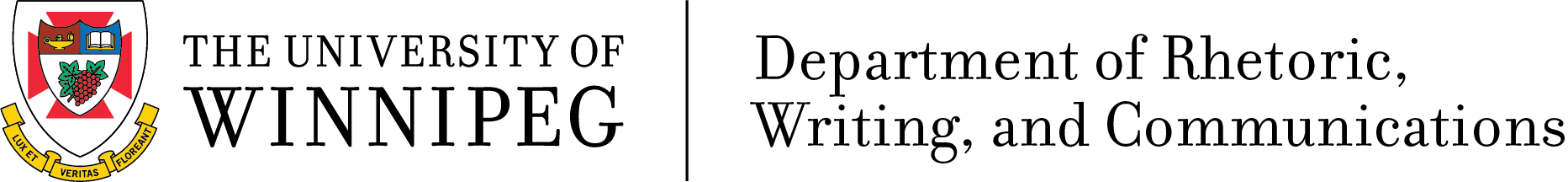 Michael Collins McIntyre Writing And Communications ScholarshipThis scholarship will be awarded to a student majoring in Rhetoric and Communications in celebration of Michael Collins McIntyre, a much-loved Psychology Professor, and well-respected Dean of Arts and Science from 1982-92. Dr. McIntyre was instrumental in launching The University of Winnipeg's Writing Program, which has now become the Department of Rhetoric, Writing, and Communications. Please submit completed application to the Rhetoric, Writing, and Communications Department Office in room 3G14 by April 30.SECTION A:  ELIGIBILITY REQUIREMENTSSECTION B:  APPLICANT INFORMATION 		       SECTION C:  APPLICANT DECLARATIONDeclaration of a major in Rhetoric and Communications.Completion of a minimum of 30 credit hours, including Academic Writing.A high mark in Academic Writing, and the ability to demonstrate excellent writing abilities.Full Legal Name: Student ID: E-Mail:Telephone:Major:        Rhetoric and Communications                            Joint CommunicationsMajor:        Rhetoric and Communications                            Joint CommunicationsDegree:      4 Year Honours BA                     4 Year BA                       3 Year BADegree:      4 Year Honours BA                     4 Year BA                       3 Year BANumber of Credits Completed:Final Grade in Academic Writing:   By signing this application, I declare that:All information provided is true and complete.I will notify the Department of Rhetoric, Writing, and Communications if I withdraw from the program before receiving the scholarship.I understand the information provided on this application may be used for research and statistical analysis.By signing this application, I declare that:All information provided is true and complete.I will notify the Department of Rhetoric, Writing, and Communications if I withdraw from the program before receiving the scholarship.I understand the information provided on this application may be used for research and statistical analysis.________________________________________Applicant’s SignatureDate